Государственное автономное учреждение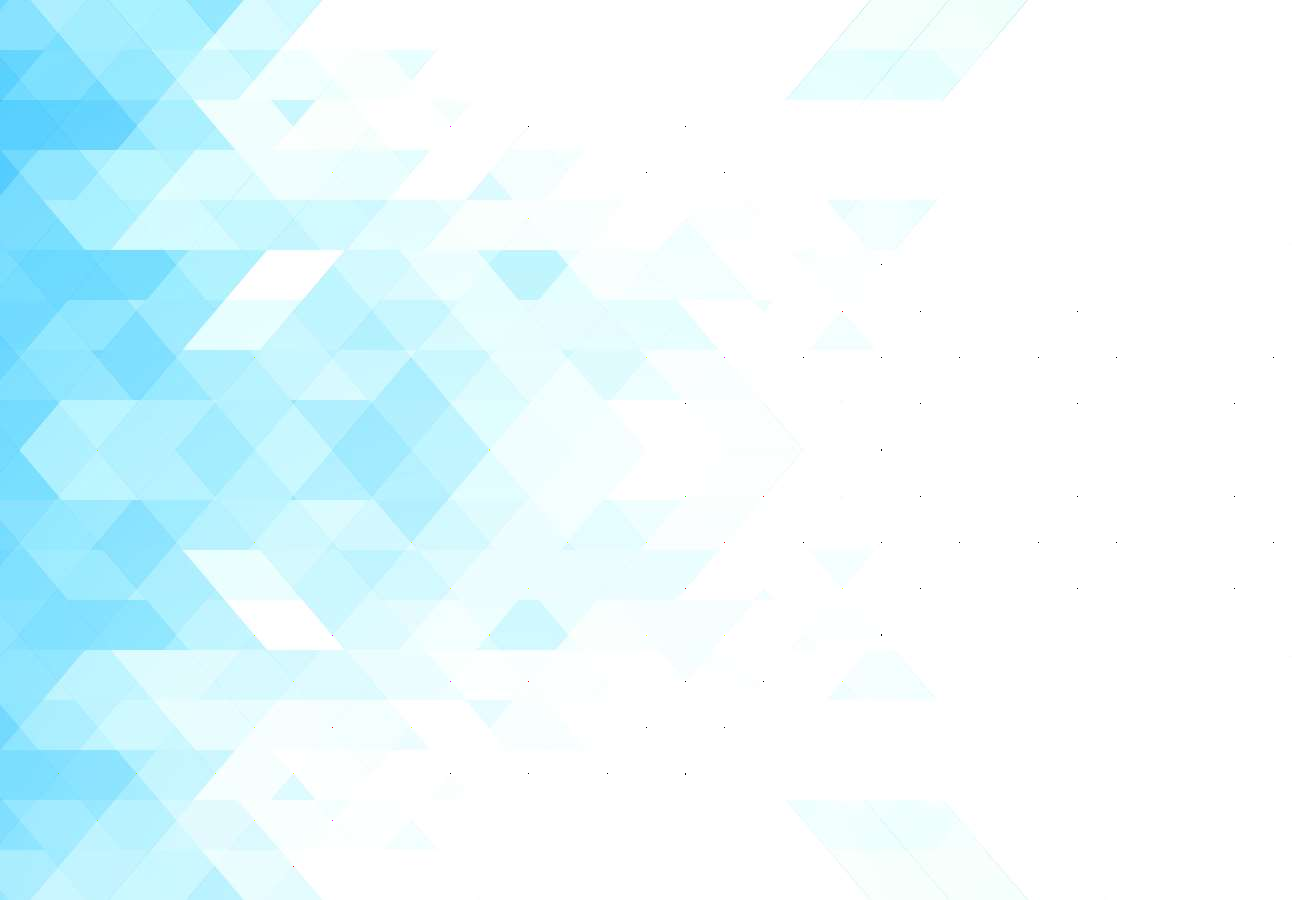 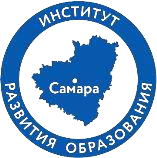 дополнительного профессионального образования Самарской области«Институт развития образования»Экспертизадополнительной профессиональной программы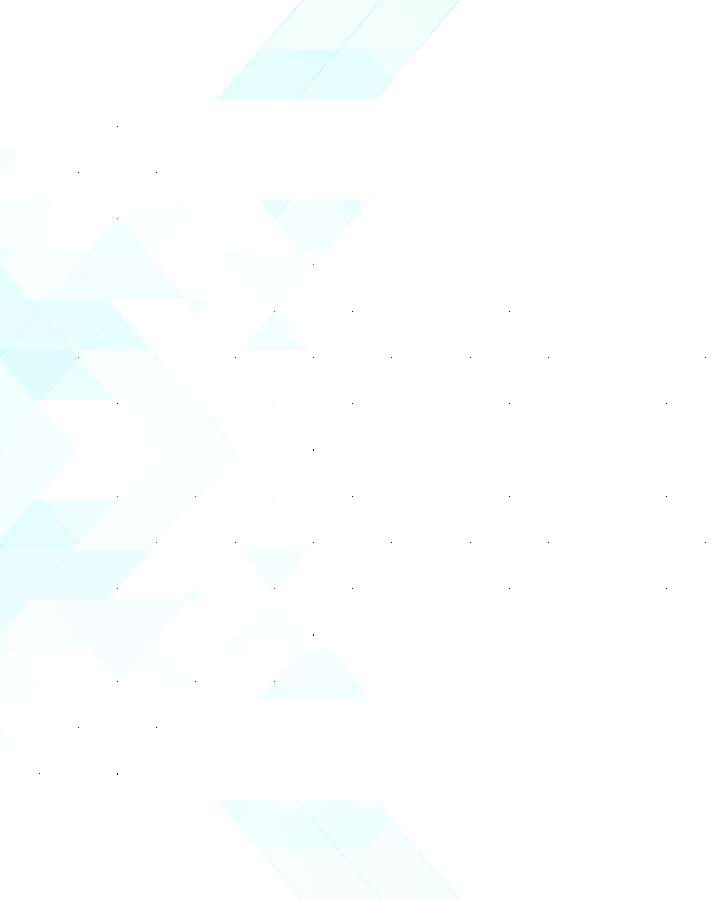 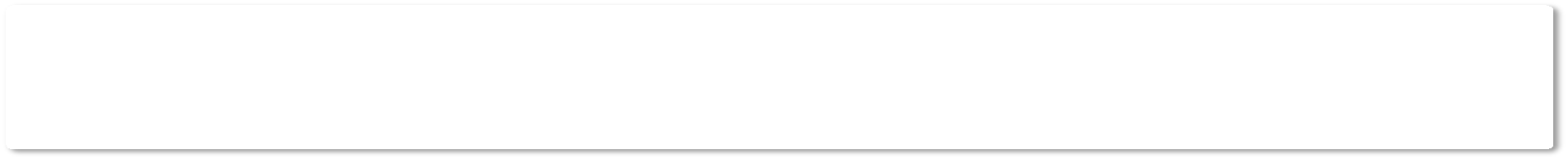 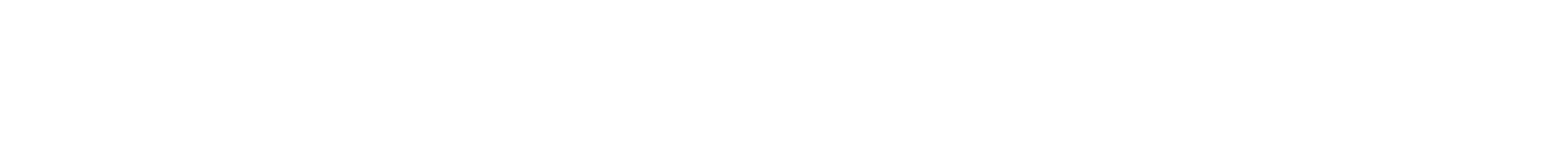 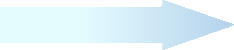 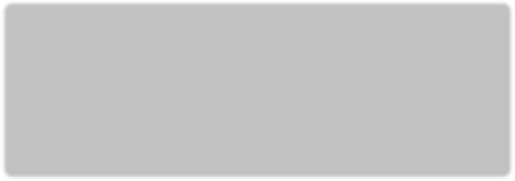 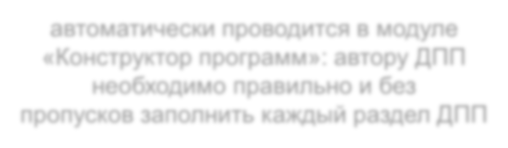 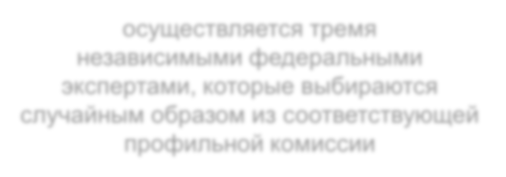 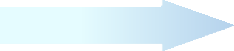 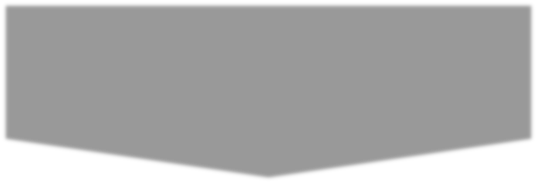 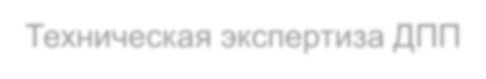 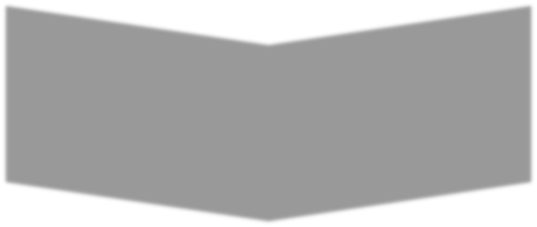 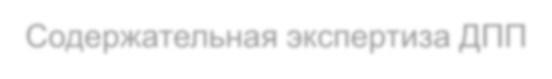 Техническая экспертиза ДППСодержательная экспертиза ДППФедеральные эксперты проводят содержательную экспертизу всоответствии с критериями технологической карты и составляют«Экспертное заключение на дополнительную профессиональнуюпрограмму»Содержательная экспертиза осуществляется в течение 10 (десяти) рабочих дней от даты направления ее на экспертизуОкончательное решение о включении ДПП в Федеральный реестр остается за федеральным оператором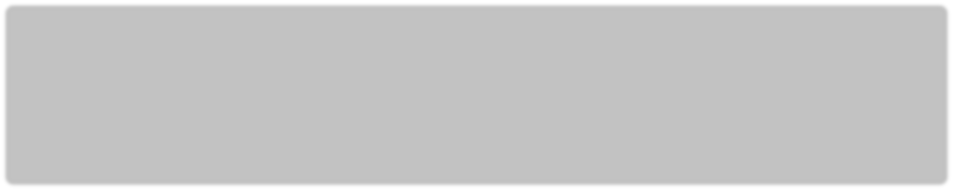 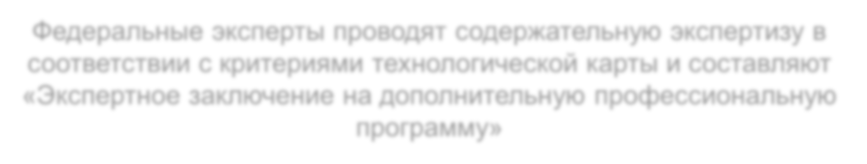 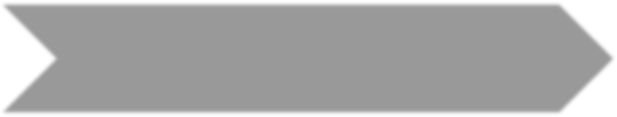 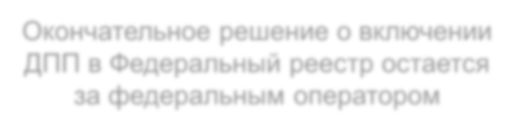 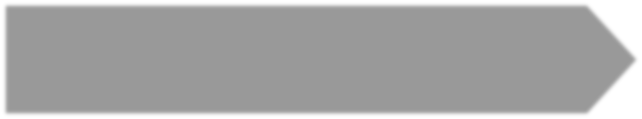 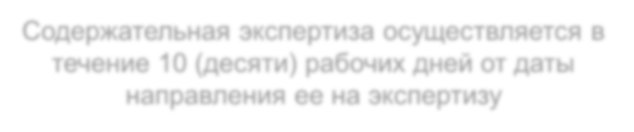 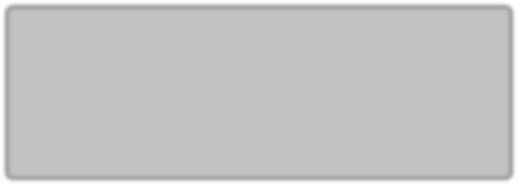 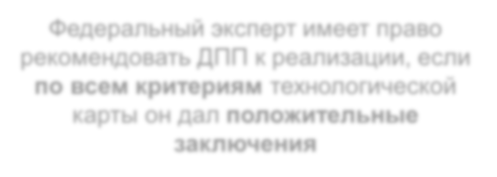 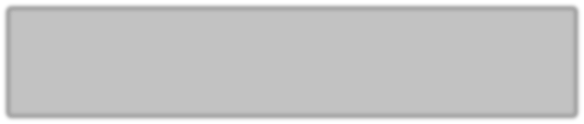 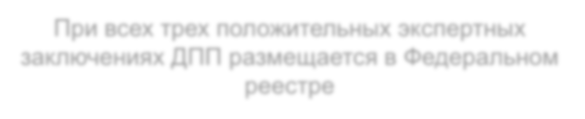 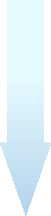 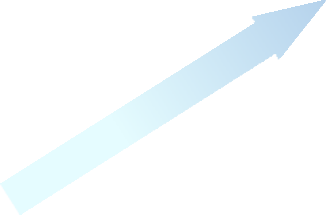 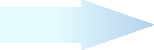 При всех трех положительных экспертных заключениях ДПП размещается в Федеральном реестреФедеральный эксперт имеет право рекомендовать ДПП к реализации, если по всем критериям технологической карты он дал положительные заключения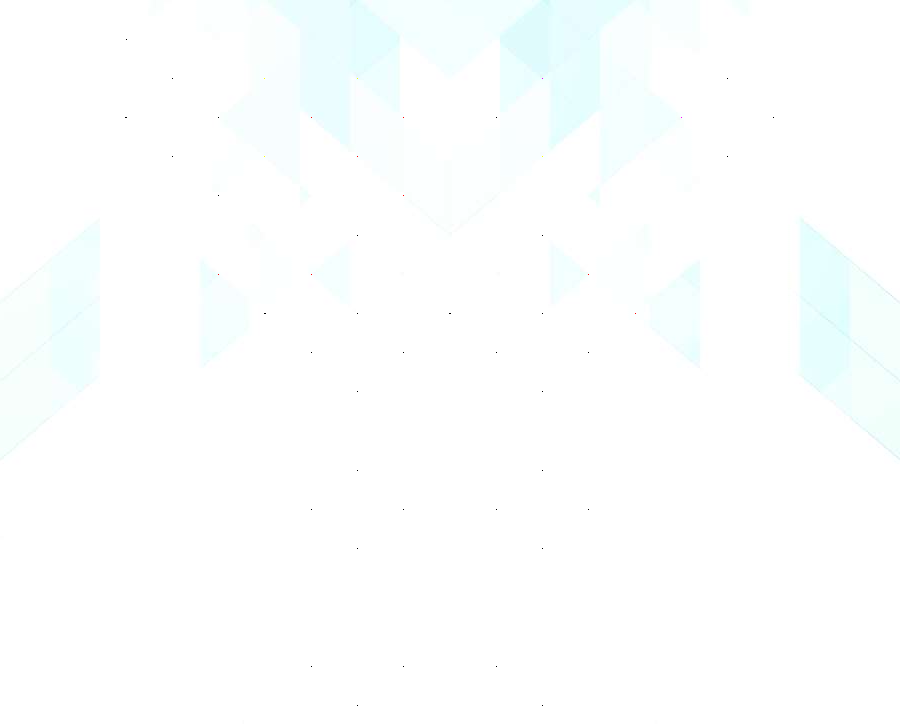 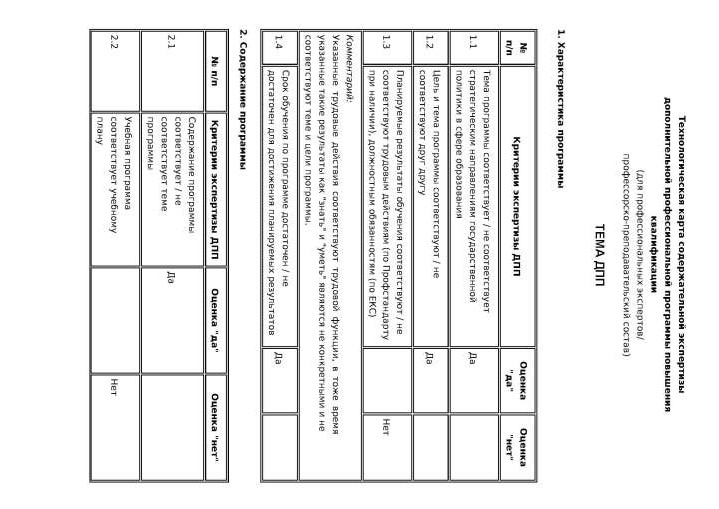 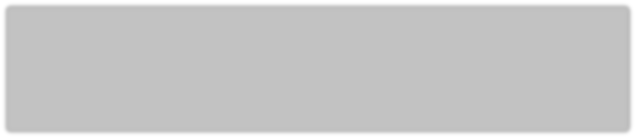 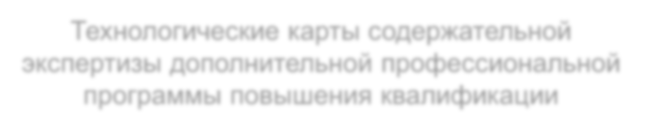 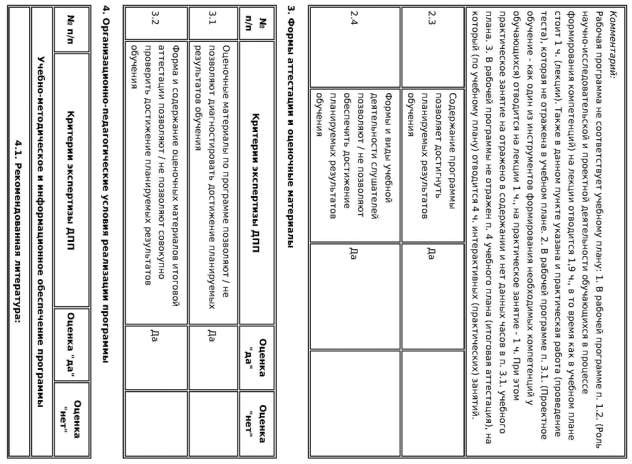 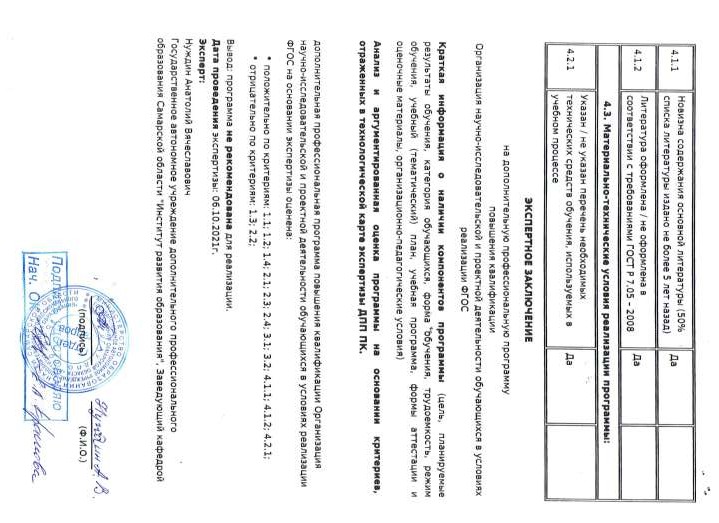 